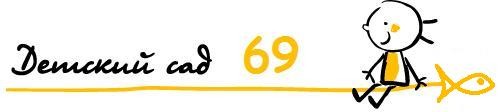 муниципальное дошкольное образовательное учреждениедетский сад № 69                          Консультация для педагогов:           « Этапы освоения игр детьми и  роль взрослого           на этапах освоения технологии игр В. Воскобовича »                                                                                   Выполнил:                                                                                   Воспитатель  Д/с №69                                                                                    Ремизова И. Ю.                                            2017 г.                                        г. Рыбинск    Воскобович Вячеслав Вадимович признан одним из первых авторов многофункциональных и креативных развивающих игр, которые в игровой форме формируют творческий потенциал ребенка, развивают его сенсорику и психические процессы, а также предлагают малышам увлекательное путешествие с приключениями в мир обучающих сказок        Вячеслав Вадимович Воскобович уверен, что обучение должно быть веселым и непринужденным. В связи с этим, один из принципов методики Воскобовича – интересные сказки.  Каждую развивающую игру Воскобовича сопровождает увлекательная сказка, которая помогает ребенку быстрее запомнить цифры, буквы или формы. В сюжете сказки малыш помогает героям, выполняя различные задания и упражнения. Для родителей без специального образования данные методические разработки являются настоящей ценной находкой. Ведь можно основываясь на сюжет сказки легко играть с малышом, выполняя различные творческие задания.           Вторым принципом методики  Вячеслава Воскобовича является игра с пользой.  Развивающие игры автора достаточно многофункциональны. В игровой форме можно обучаться чтению или счету, параллельно развивая логику, мышление, память и другие психологические процессы. Таким образом, ценность игры заключается в ее способности всесторонне развивать и обучать малыша.           Третий принцип авторской методики Воскобовича заключается в развитие у ребенка творческого начала.  Игры и сказки Воскобовича помогают развивать воображение, фантазиюи творческий потенциал. Выполнение нетрадиционных заданий различного уровня сложности способствует формированию раннего креативного мышления у детей. 
                                                                           Первый этап освоения игр детьми и роль взрослого на этом этапе освоения технологии  игр В.Воскобовича.На первом этапе мы используем такие игры: «Квадрат Воскобовича» (двухцветный), «Чудо-головоломки», «Чудо-головоломки» Ларчик, «Коврограф  «Ларчик», «Игровизор», «Математические корзинки». «Шнур-затейник», «Фонарики», «Логоформочки3», «Лепестки», «Кораблик «Плюх-плюх».Эти игры являются яркими, красочными и состоят из большого количества достаточно простых игровых заданий и упражнений. На  данном этапе особая роль в организации игровой познавательной деятельности отводится взрослому. Он знакомит детей с персонажами сказок       Второй этап освоения игр детьми и роль взрослого на этом  этапе освоения технологии  игр В.Воскобовича.          На втором  этапе мы используем такие игры:       « Квадрат Воскобовича» (четырехцветный), «Прозрачный квадрат», «Прозрачная цифра», «Геоконт», «Игровизор», «Шнур-затейник», , «Коврограф  «Ларчик», «Волшебная восьмерка 1,3» , «Теремки Воскобовича», «Планета умножения», «Логоформочки 5», «Кораблик Брызг-брызг», «Математические корзинки», «Счетовозик».        На этом этапе дошкольники осваивают основные игровые приемы, приобретают навыки конструирования , а затем выполняют задания, требующие интеллектуального напряжения, волевых усилий и концентрации внимания.       Игровые умения детей совершенствуются в творческой деятельности- как самостоятельной , так и совместной с детьми и взрослыми. Взрослый побуждает детей к обогащению игрового содержания, придумыванию названий , сказочных сюжетов, конструированию новых фигур, узоров, предметных форм и т.д. Общение в играх со сверстниками способствует социально-личностному развитию дошкольника.Третий этап освоения игр детьми и роль взрослого на этом этапе освоения технологии  игр В.Воскобовича.      На третьем  этапе мы используем такие игры:      «Змейка», «Геовизор», «Прозрачная цифра», «Игровизор», «Волшебная восьмерка2», «Конструктор букв», «Теремки  Воскобовича », «Читайка на шариках», «Планета умножения», «Домино», «Счетовозик», «Парусник», «Ромашка», «Яблонька», «Снеговик», «Коврограф Ларчик», «Кораблик «Брызг-Брызг», «Логоформочки 5», «Логоформочки»  Ларчик.        На этом этапе больше внимания уделяется развитию творчества и самостоятельности. Дети без помощи взрослых изобретают игровые задания и упражнения, предлагают новые решения предложенных задач, придумывают и конструируют предметные формы, составляют к ним схемы. Взрослым создается творческая атмосфера, поощряется и поддерживается детская инициатива, рассматриваются любые предложения детей.          Если игра нравиться ребенку и служит материалом для проявления творчества, то малыш может с ней заниматься на всех этапах. Переходить с одного этапа на другой лучше постепенно , учитывая особенности восприятия материала детьми , уровня их развития, интерес и потребности.